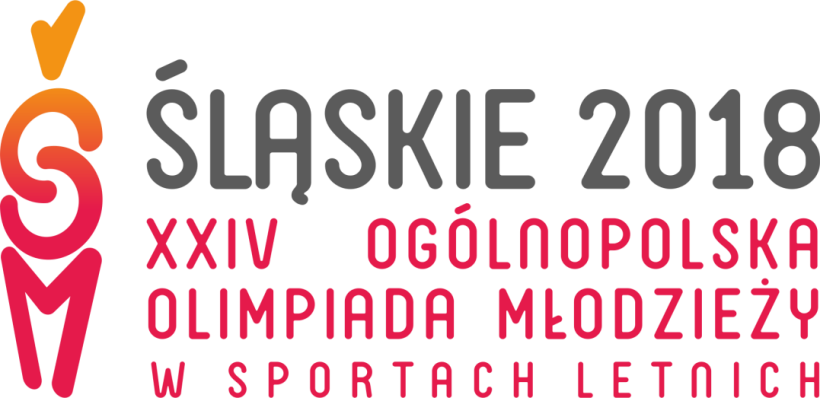 województwo:sport:miejscowość:termin(wg regulaminu):Lp.NazwiskoImięPESELPESELFunkcjaAdres zamieszkaniaAdres zamieszkaniaCzytelny podpisCzytelny podpisCzytelny podpis1234567891011121314151617181920Kierownik ekipyKierownik ekipyUWAGA!
Listy meldunkowe proszę przygotować przed przyjazdem na OOM
Każdy uczestnik  OOM (zawodnik, trener, sędzia) składa własnoręczny czytelny podpisUWAGA!
Listy meldunkowe proszę przygotować przed przyjazdem na OOM
Każdy uczestnik  OOM (zawodnik, trener, sędzia) składa własnoręczny czytelny podpisUWAGA!
Listy meldunkowe proszę przygotować przed przyjazdem na OOM
Każdy uczestnik  OOM (zawodnik, trener, sędzia) składa własnoręczny czytelny podpisPodpis i pieczątka organizatora zawodówPodpis i pieczątka organizatora zawodówPodpis i pieczątka organizatora zawodówPodpis i pieczątka organizatora zawodówPodpis i pieczątka organizatora zawodówUWAGA!
Listy meldunkowe proszę przygotować przed przyjazdem na OOM
Każdy uczestnik  OOM (zawodnik, trener, sędzia) składa własnoręczny czytelny podpisUWAGA!
Listy meldunkowe proszę przygotować przed przyjazdem na OOM
Każdy uczestnik  OOM (zawodnik, trener, sędzia) składa własnoręczny czytelny podpisUWAGA!
Listy meldunkowe proszę przygotować przed przyjazdem na OOM
Każdy uczestnik  OOM (zawodnik, trener, sędzia) składa własnoręczny czytelny podpisUWAGA!
Listy meldunkowe proszę przygotować przed przyjazdem na OOM
Każdy uczestnik  OOM (zawodnik, trener, sędzia) składa własnoręczny czytelny podpisUWAGA!
Listy meldunkowe proszę przygotować przed przyjazdem na OOM
Każdy uczestnik  OOM (zawodnik, trener, sędzia) składa własnoręczny czytelny podpisUWAGA!
Listy meldunkowe proszę przygotować przed przyjazdem na OOM
Każdy uczestnik  OOM (zawodnik, trener, sędzia) składa własnoręczny czytelny podpisUWAGA!
Listy meldunkowe proszę przygotować przed przyjazdem na OOM
Każdy uczestnik  OOM (zawodnik, trener, sędzia) składa własnoręczny czytelny podpisUWAGA!
Listy meldunkowe proszę przygotować przed przyjazdem na OOM
Każdy uczestnik  OOM (zawodnik, trener, sędzia) składa własnoręczny czytelny podpisUWAGA!
Listy meldunkowe proszę przygotować przed przyjazdem na OOM
Każdy uczestnik  OOM (zawodnik, trener, sędzia) składa własnoręczny czytelny podpis